Wtorek- 25.01.2022Witam wszystkie chętne dzieci do dzisiejszej zabawy!!!Na początek Kochani posłuchajcie zagadki, będziecie wiedzieć kto dzisiaj będzie bohaterem podczas naszej- dzisiejszej  zabawy.W oczach węgielki
z marchwi nos wielki.
Na śniegu stoi.
Ciepła się boi / bałwan/Na pewno bez problemu podałyście właściwą odpowiedź. Poniżej zamieszczam obrazek po śladzie, który możecie upiększyć. Zachęcam, bałwanek liczy na
Was.Drogie dzieci chociaż za oknem szaro- nie ma śniegu to przy piosence -Zima, zima- możemy pojeździć na saneczkach. Zapraszam do wspólnej zabawy.https://www.youtube.com/watch?v=pvlkUq0XVnMKochane dzieci, ponieważ Zima trochę o nas zapomniała, proponuję wyczarować ją w domu. Przygotujcie sobie jakąś kolorową kartkę, wycinanki oraz okrągłe waciki. Mogą oczywiście przydać się farby, jeżeli macie pod ręką. Poniżej jedna z moich propozycji. Ale oczywiście zróbcie pracę wg. własnych pomysłów.                                                                                                                                              Przyjemnej zabawy!!!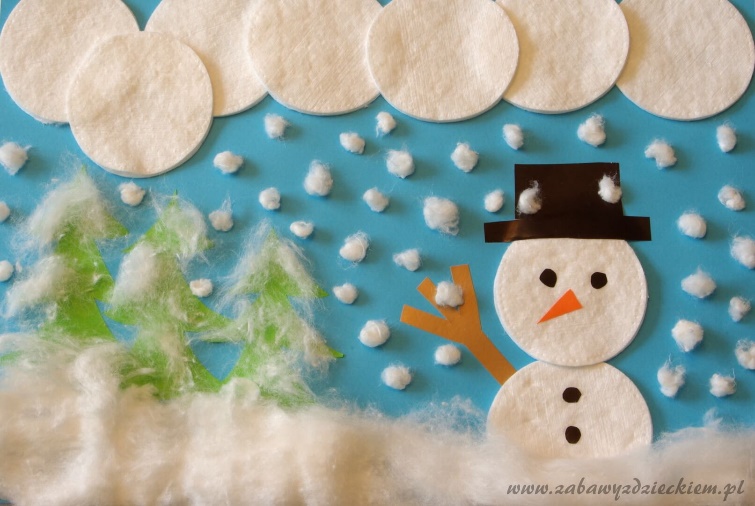 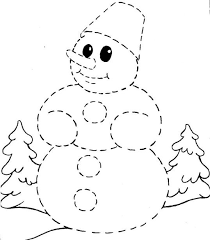 